 Правила оказания государственной услуги "Прием документов и выдача направлений на предоставление отдыха в загородных и пришкольных лагерях отдельным категориям обучающихся и воспитанников государственных учреждений образования" Глава 1. Общие положения      1. Настоящие Правила оказания государственной услуги "Прием документов и выдача направлений на предоставление отдыха в загородных и пришкольных лагерях отдельным категориям обучающихся и воспитанников государственных учреждений образования" (далее – Правила) разработаны в соответствии с подпунктом 1) статьи 10 Закона Республики Казахстан от 15 апреля 2013 года "О государственных услугах" (далее - Закон) и определяют порядок приема документов и выдачи направлений на предоставление отдыха в загородных и пришкольных лагерях отдельным категориям обучающихся и воспитанников государственных учреждений образования.      2. Исключен приказом Министра образования и науки РК от 21.02.2022 № 55 (вводится в действие по истечении десяти календарных дней после дня его первого официального опубликования).
 Глава 2. Порядок оказания государственной услуги      3. Для получения государственной услуги "Прием документов и выдача направлений на предоставление отдыха в загородных и пришкольных лагерях отдельным категориям обучающихся и воспитанников государственных учреждений образования" (далее – государственная услуга) физические лица (далее - услугополучатель) подают в управления образования областей, городов республиканского значения, столицы, отделы образования районов, городов областного значения, организации образования (далее – услугодатель), Государственную корпорацию "Правительство для граждан" (далее – Государственная корпорация) или через веб-портал "электронного правительства" (далее – портал) заявление, по форме, согласно приложению 1 к настоящим Правилам с приложением документов, предусмотренных перечнем основных требований к оказанию государственной услуги "Прием документов и выдача направлений на предоставление отдыха в загородных и пришкольных лагерях отдельным категориям обучающихся и воспитанников государственных учреждений образования" (далее – Требования к оказанию государственной услуги) согласно приложению 2 к настоящим Правилам.      Сноска. Пункт 3 - в редакции приказа Министра просвещения РК от 03.10.2022 № 414 (вводится в действие по истечении десяти календарных дней после дня его первого официального опубликования).
      4. При приеме документов через Государственную корпорацию услугополучателю выдается расписка о приеме соответствующих документов.      5. Исключен приказом Министра образования и науки РК от 21.02.2022 № 55 (вводится в действие по истечении десяти календарных дней после дня его первого официального опубликования).
      6. Государственная корпорация осуществляет доставку пакета документов через курьера услугодателю в течение 1 (одного) рабочего дня.      При обращении в Государственную корпорацию день приема не входит в срок оказания государственной услуги.       7. В случае обращения через портал услугополучателю в "личный кабинет" направляется статус о принятии запроса на государственную услугу, а также уведомление с указанием даты и времени получения результата государственной услуги.      8. Услугодатель в течение 1 (одного) рабочего дня с момента получения документов, проверяет полноту представленных документов.      В случае предоставления услугополучателем неполного пакета документов и (или) документов с истекшим сроком действия услугодатель дает мотивированный отказ в дальнейшем рассмотрении заявления, а работник Государственной корпорации отказывает в приеме заявления и выдает расписку об отказе в приеме документов по форме, согласно приложению 3 к настоящим Правилам.      Сноска. Пункт 8 - в редакции приказа Министра образования и науки РК от 21.02.2022 № 55 (вводится в действие по истечении десяти календарных дней после дня его первого официального опубликования).
      9. Сведения о документах, удостоверяющих личность, свидетельстве о рождении ребенка, свидетельстве о заключении брака (при отсутствии сведений в информационной системе "Регистрационный пункт ЗАГС") работник Государственной корпорации и услугодатель получает из соответствующих государственных информационных систем через шлюз "электронного правительства".      Услугодатель или Работник Государственной корпорации получает согласие услугополучателя на использование сведений, составляющих охраняемую законом тайну, содержащихся в информационных системах, при оказании государственной услуги, если иное не предусмотрено законами Республики Казахстан.      Услугодатели получают цифровые документы из сервиса цифровых документов через реализованную интеграцию при условии согласия владельца документа, предоставленного посредством зарегистрированного на портале абонентского номера сотовой связи пользователя путем передачи одноразового пароля или путем отправления короткого текстового сообщения в качестве ответа на уведомление портала.      Сноска. Пункт 9 - в редакции приказа Министра образования и науки РК от 21.02.2022 № 55 (вводится в действие по истечении десяти календарных дней после дня его первого официального опубликования).
      10. По итогам проверки документов услугодатель в течение 3 (трех) рабочих дней готовит направление (путевка) в загородные и пришкольные лагеря (далее - направление) либо мотивированный ответ об отказе в оказании государственной услуги.      При выявлении оснований для отказа в оказании государственной услуги по основаниям, указанным в пункте 9 Требований к оказанию государственной услуги настоящих Правил услугодатель не позднее чем за 3 (три) рабочих дня до завершения срока оказания государственной услуги согласно статьи 73 Административного процедурно-процессуального кодекса Республики Казахстан (далее – АППК РК) направляет услугополучателю уведомление о предварительном решений об отказе в оказании государственной услуги, а также о времени и месте проведения заслушивания для возможности выразить услугополучателю позицию по предварительному решению.      Процедура заслушивания проводится в соответствии со статьей 74 АППК РК.      По результатам заслушивания услугодатель в течение 1 (одного) рабочего дня направляет направление либо мотивированный отказ в оказании государственной услуги услугополучателю или в Государственную корпорацию.      Сноска. Пункт 10 - в редакции приказа Министра просвещения РК от 03.10.2022 № 414 (вводится в действие по истечении десяти календарных дней после дня его первого официального опубликования).
      11. Исключен приказом Министра образования и науки РК от 21.02.2022 № 55 (вводится в действие по истечении десяти календарных дней после дня его первого официального опубликования).
      12. В Государственной корпорации выдача готовых документов осуществляется при предъявлении удостоверения личности (либо его представителя по доверенности, удостоверенный нотариально).      Государственная корпорация обеспечивает хранение результата в течение одного месяца, после чего передает его услугодателю для дальнейшего хранения. При обращении услугополучателя по истечении одного месяца по запросу Государственной корпорации услугодатель в течение одного рабочего дня направляет готовые документы в Государственную корпорацию для выдачи услугополучателю.      13. Общий срок рассмотрения документов и получение направления либо отказ в оказании государственной услуги составляет 5 (пять) рабочих дней.      13-1. Услугодатель обеспечивает внесение данных в информационную систему мониторинга оказания государственных услуг о стадии оказания государственной услуги в порядке, установленном уполномоченным органом в сфере информатизации в соответствии с подпунктом 11) пункта 2 статьи 5 Закона.      При сбое информационной системы услугодатель незамедлительно с момента обнаружения уведомляет сотрудника структурного подразделения услугодателя, ответственного за информационно-коммуникационную инфраструктуру.      В этом случае ответственный сотрудник за информационно-коммуникационную инфраструктуру в течение срока, указанного в части второй настоящего пункта Правил, составляет протокол о технической проблеме и подписывает его услугодателем.      Уполномоченный орган в области защиты прав детей Республики Казахстан извещает услугодателей, в том числе Единый контакт-центр, о внесенных изменениях и дополнениях в Требования к оказанию государственной услуги.      Сноска. Правила дополнены пунктом 13-1 в соответствии с приказом Министра образования и науки РК от 21.02.2022 № 55 (вводится в действие по истечении десяти календарных дней после дня его первого официального опубликования); в редакции приказа Министра просвещения РК от 03.10.2022 № 414 (вводится в действие по истечении десяти календарных дней после дня его первого официального опубликования).
 Глава 3. Порядок обжалования решений, действий (бездействия) услугодателя и (или) его должностных лиц в процессе оказания государственной услуги      14. Жалоба на решение, действий (бездействия) услугодателя по вопросам оказания государственных услуг подается на имя руководителя услугодателя, в уполномоченный орган по оценке и контролю за качеством оказания государственных услуг (далее – орган, рассматривающий жалобу), в соответствии с законодательством Республики Казахстан.      Рассмотрение жалобы по вопросам оказания государственных услуг производится вышестоящим административным органом, должностным лицом, органом, рассматривающим жалобу.      Жалоба подается услугодателю и (или) должностному лицу, чье решение, действие (бездействие) обжалуются.      Услугодатель должностное лицо, чье решение, действие (бездействие) обжалуются, не позднее 3 (трех) рабочих дней со дня поступления жалобы направляют ее в орган, рассматривающий жалобу.      При этом услугодатель, должностное лицо, решение, действие (бездействие) обжалуются, не направляет жалобу в орган, рассматривающий жалобу, если он в течение 3 (трех) рабочих дней примет решение либо административное действие, полностью удовлетворяющие требования, указанные в жалобе.      Жалоба услугополучателя, поступившая в адрес услугодателя, в соответствии с пунктом 2 статьи 25 Закона подлежит рассмотрению в течение 5 (пяти) рабочих дней со дня ее регистрации.      Жалоба услугополучателя, поступившая в адрес органа, рассматривающего жалобу, подлежит рассмотрению в течение 15 (пятнадцати) рабочих дней со дня ее регистрации.      Если иное не предусмотрено законом, обращение в суд допускается после обжалования в досудебном порядке.      Сноска. Пункт 14 - в редакции приказа Министра образования и науки РК от 21.02.2022 № 55 (вводится в действие по истечении десяти календарных дней после дня его первого официального опубликования).
      15. В случаях несогласия с результатами оказания государственной услуги услугополучатель обращается в суд в установленном законодательством Республики Казахстан порядке. Заявление      Сноска. Приложение 1 - в редакции приказа Министра образования и науки РК от 21.02.2022 № 55 (вводится в действие по истечении десяти календарных дней после дня его первого официального опубликования).      Прошу Вас включить моего несовершеннолетнего ребенка____________________________________________________________________(Ф.И.О. (при его наличии) и индивидуальный идентификационный номер, датарождения), обучающегося в (указать № школы, № и литер класса)____________________________________________________________________в список обучающихся и воспитанников, обеспечивающихся путевкойв загородные и пришкольные лагеря.Согласен(а) на использования сведений, составляющих охраняемую ЗакономРеспублики Казахстан от 21 мая 2013 года "О персональных данных и их защите"тайну, содержащихся в информационных системах."___"__________20__годаПодпись гражданина(ки) Перечень основных требований к оказанию государственной услуги
"Прием документов и выдача направлений на предоставление отдыха в загородных
и пришкольных лагерях отдельным категориям обучающихся и воспитанников
государственных учреждений образования"      Сноска. Приложение 2 - в редакции приказа Министра просвещения РК от 03.10.2022 № 414 (вводится в действие по истечении десяти календарных дней после дня его первого официального опубликования).      Сноска. Приложение 3 - в редакции приказа Министра просвещения РК от 03.10.2022 № 414 (вводится в действие по истечении десяти календарных дней после дня его первого официального опубликования). Расписка об отказе в приеме документов      Руководствуясь пунктом 2 статьи 20 Закона Республики Казахстан"О государственных услугах", отдел №__ филиала Некоммерческого акционерногообщества Государственная корпорация "Правительство для граждан" (указать адрес)отказывает в приеме документов на оказание государственной услуги___________________ ввиду представления Вами неполного пакета документовсогласно перечню, предусмотренному требованиями к оказанию государственнойуслуги, а именно:Наименование отсутствующих документов:1) _____________________________________________________________________;2) _____________________________________________________________________;3) ….Настоящая расписка составлена в двух экземплярах, по одному для каждой стороны._______________________________________________________________________Фамилия, имя, отчество (при его наличии) (подпись)работника Государственной корпорацииИсполнитель: ___________________________________________________________Фамилия, имя, отчество (при его наличии)Телефон: _______________________________________________________________Получил: _______________________________________________________________Фамилия, имя, отчество (при его наличии) подпись услугополучателя"___" _________ 20__ г.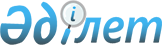 Приложение 11 к Приказу
Министра образования и науки
Республики Казахстан
от 24 апреля 2020 года № 158Приложение 1
к Правилам оказания
государственной услуги
"Прием документов и выдача
направлений на предоставление
отдыха в загородных
и пришкольных лагерях
отдельным категориям
обучающихся и воспитанников
государственных учреждений
образования"ФормаРуководителю _______________
(наименование органа)
от гражданина (ки) ___________
(Ф.И.О. (при его наличии)
и индивидуальный
идентификационный номер
заявителя) проживающего(-ей)
по адресу:
__________________________Приложение 2
к Правилам оказания
государственной услуги
"Прием документов и выдача
направлений на предоставление
отдыха в загородных
и пришкольных лагерях
отдельным категориям
обучающихся и воспитанников
государственных учреждений
образования"1Наименование услугодателяУправления образования областей, городов республиканского значения, столицы, отделы образования районов, городов областного значения, организации образования2Способы предоставления государственной услуги (каналы доступа)Прием заявления и выдача результата оказания государственной услуги осуществляются через:1) канцелярию услугодателя;2) некоммерческое акционерное общество "Государственная корпорация "Правительство для граждан" (далее – Государственная корпорация);3) веб-портал "электронного правительства" www.egov.kz (далее – портал).3Срок оказания государственной услуги1) с момента сдачи документов услугодателю, в Государственную корпорацию, а также при обращении на портал – 5 (пять) рабочих дней.2) максимально допустимое время ожидания для сдачи документов у услугодателя или Государственной корпорации – 15 минут;3) максимально допустимое время обслуживания у услугодателя – 30 минут, в Государственной корпорации – 15 минут.4Форма оказанияЭлектронная (частично автоматизированная)\ бумажная5Результат оказания государственной услугиНаправление (путевка) в загородные и пришкольные лагеря либо мотивированный ответ об отказе в оказании государственной услуги в случаях и по основаниям, предусмотренным пунктом 9 требований к оказанию государственной услуги.На портале результат оказания государственной услуги направляется и хранится в "личном кабинете" услугополучателя.6Размер оплаты, взимаемой с услугополучателя при оказании государственной услуги, и способы ее взимания в случаях, предусмотренных законодательством Республики КазахстанБесплатно7График работы услугодателя, Государственной корпорации и объектов информации1) услугодателя: с понедельника по пятницу включительно, с 9.00 до 18.30 часов, с перерывом на обед с 13.00 часов до 14.30 часов, кроме выходных и праздничных дней, согласно трудовому законодательству Республики Казахстан.2) Государственной корпорации: с понедельника по субботу включительно в соответствии с установленным графиком работы с 9.00 до 20.00 часов без перерыва на обед, за исключением воскресенья и праздничных дней, согласно трудовому законодательству.Прием осуществляется в порядке "электронной" очереди, по месту регистрации услугополучателя, без ускоренного обслуживания, возможно "бронирование" электронной очереди посредством портала.3) портала: круглосуточно, за исключением технических перерывов в связи с проведением ремонтных работ (при обращении услугополучателя после окончания рабочего времени, в выходные и праздничные дни согласно трудовому законодательству Республики Казахстан, прием заявления и выдача результата оказания государственной услуги осуществляется следующим рабочим днем).Адреса мест оказания государственной услуги размещены на:1) интернет-ресурсе Министерства просвещения Республики Казахстан: www.edu.gov.kz;2) портале: www.egov.kz.8Перечень документов и сведений, истребуемых у услугополучателя для оказания государственной услугиуслугодателю и в Государственную корпорацию:1) заявление;2) документ, удостоверяющий личность либо электронный документ из сервиса цифровых документов (требуется для идентификации личности);3) свидетельство о рождении ребенка (детей) в электронной форме или его копия на бумажном носителе, при отсутствии сведений в информационной системе "Регистрационный пункт ЗАГС" (далее – ИС ЗАГС)) либо родившегося за пределами Республики Казахстан;4) копия свидетельства о заключении или расторжении брака (при отсутствии сведений в ИС ЗАГС); 5) медицинская справка на школьника, отъезжающего в оздоровительный лагерь в соответствии с формой № 071/у в соответствии с формой, утвержденной приказом исполняющего обязанности Министра здравоохранения Республики Казахстан "Об утверждении форм учетной документации в области здравоохранения" от 30 октября 2020 года № ҚР ДСМ-175/2020 (далее – приказ №ҚР ДСМ-175/2020) (зарегистрирован в Реестре государственной регистрации нормативных правовых актов Республики Казахстан под № 21579);6) копия документа, подтверждающего статус:для детей из семей, имеющих право на получение государственной адресной социальной помощи - справка, подтверждающая принадлежность услугополучателя (семьи) к получателям государственной адресной социальной помощи, предоставляемая местными исполнительными органами;для детей из семей, не получающих государственную адресную социальную помощь, в которых среднедушевой доход ниже величины прожиточного минимума - документы о полученных доходах (справка о заработной плате работающих родителей или лиц их заменяющих, о доходах от предпринимательской и других видов деятельности, о доходах в виде алиментов на детей и других иждивенцев);для детей - сирот и детей, оставшиеся без попечения родителей, проживающих в семьях - решение уполномоченного органа об утверждении опеки (попечительства), патронатного воспитания для детей-сирот и детей, оставшихся без попечения родителей, воспитывающихся в семьях;для детей из семей, требующих экстренной помощи в результате чрезвычайных ситуаций и иных категории обучающихся и воспитанников, определяемых коллегиальным органом управления организации образования - решение коллегиального органа на основании обследования материально-бытового положения семьи.на портал:1) заявление в форме электронного документа, подписанное ЭЦП услугополучателя или удостоверенное одноразовым паролем, при регистрации и подключения абонентского номера услугополучателя, предоставленного оператором сотовой связи, к учетной записи портала;2) электронная копия свидетельства о рождении ребенка (при отсутствии сведений в ИС ЗАГС) либо родившегося за пределами Республики Казахстан;3) электронная копия свидетельства о заключении или расторжении брака (при отсутствии сведений в ИС ЗАГС); 4) электронная копия медицинской справки на школьника, отъезжающего в оздоровительный лагерь в соответствии с формой, утвержденной приказом №ҚР ДСМ-175/2020;5) электронная копия документа, подтверждающего статус:для детей из семей, имеющих право на получение государственной адресной социальной помощи - справка, подтверждающая принадлежность услугополучателя (семьи) к получателям государственной адресной социальной помощи, предоставляемая местными исполнительными органами;для детей из семей, не получающих государственную адресную социальную помощь, в которых среднедушевой доход ниже величины прожиточного минимума - документы о полученных доходах (справка о заработной плате работающих родителей или лиц их заменяющих, о доходах от предпринимательской и других видов деятельности, о доходах в виде алиментов на детей и других иждивенцев);для детей - сирот и детей, оставшиеся без попечения родителей, проживающих в семьях - решение уполномоченного органа об утверждении опеки (попечительства), патронатного воспитания для детей-сирот и детей, оставшихся без попечения родителей, воспитывающихся в семьях;для детей из семей, требующих экстренной помощи в результате чрезвычайных ситуаций и иных категории обучающихся и воспитанников, определяемых коллегиальным органом управления организации образования - решение коллегиального органа на основании обследования материально-бытового положения семьи.9Основания для отказа в оказании государственной услуги, установленные законодательством Республики Казахстан1) установление недостоверности документов, представленных услугополучателем для получения государственной услуги, и (или) данных (сведений), содержащихся в них;2) несоответствие услугополучателя требованиям, установленным постановлением Правительства Республики Казахстан от 25 января 2008 года № 64 "Об утверждении Правил формирования, направления расходования и учета средств, выделяемых на оказание финансовой и материальной помощи обучающимся и воспитанникам государственных учреждений образования из семей, имеющих право на получение государственной адресной социальной помощи, а также из семей, не получающих государственную адресную социальную помощь, в которых среднедушевой доход ниже величины прожиточного минимума, и детям - сиротам, детям, оставшимся без попечения родителей, проживающим в семьях, детям из семей, требующих экстренной помощи в результате чрезвычайных ситуаций, и иным категориям обучающихся и воспитанников";3) отрицательный ответ уполномоченного государственного органа на запрос о согласовании, который требуется для оказания государственной услуги, а также отрицательное заключение экспертизы, исследования либо проверки;4) в отношении услугополучателя имеется вступившее в законную силу решение (приговор) суда о запрещении деятельности или отдельных видов деятельности, требующих получения определенной государственной услуги;5) в отношении услугополучателя имеется вступившее в законную силу решение суда, на основании которого услугополучатель лишен специального права, связанного с получением государственной услуги; 6) отсутствие согласия услугополучателя, предоставляемого в соответствии со статьей 8 Закона Республики Казахстан "О персональных данных и их защите", на доступ к персональным данным ограниченного доступа, которые требуются для оказания государственной услуги.10Иные требования с учетом особенностей оказания государственной услуги, в том числе оказываемой в электронной формеУслугополучатель имеет возможность получения государственной услуги в электронной форме через портал при условии наличия ЭЦП.Информацию о порядке и статусе оказания государственной услуги услугополучатель получает посредством Единого контакт-центра: 1414, 8 800 080 7777.Сервис цифровых документов доступен для пользователей, авторизованных в мобильном приложении.Для использования цифрового документа необходимо пройти авторизацию в мобильном приложении с использованием электронно-цифровой подписи или одноразового пароля, далее перейти в раздел "Цифровые документы" и выбрать необходимый документ.Приложение 3 к Правилам
оказания государственной
услуги "Прием документов и
выдача направлений на
предоставление отдыха в
загородных и пришкольных
лагерях отдельным категориям
обучающихся и воспитанников
государственных учреждений
образования"